РОССИЙСКАЯ ФЕДЕРАЦИЯРЕСПУБЛИКА КАРЕЛИЯ СОВЕТ СУОЯРВСКОГО МУНИЦИПАЛЬНОГО ОКРУГА  VIII сессия                                                                                                          I созывРЕШЕНИЕ26.01.2023                                                                                                               № 87Об утверждении Программы (прогнозного плана) приватизации муниципального имущества Суоярвского муниципального округа 
на 2023 год              В соответствии с Федеральным законом от 21.12.2001 года № 178-ФЗ «О приватизации государственного и муниципального имущества», ст. ст. 15, 51 Федерального закона от 06.10.2003 года № 131-ФЗ «Об общих принципах организации местного самоуправления в Российской Федерации», ст. ст. 19, 35 Устава муниципального образования «Суоярвский район» Республики Карелия, пунктами 4.2, 4.3 части IV Положения о порядке владения, пользования и распоряжения имуществом, находящемся в муниципальной собственности муниципального образования «Суоярвский район», утвержденного решением  Совета депутатов муниципального образования «Суоярвский район» I созыва от 30.05.2007 года № 70 «Об утверждении Положения о порядке владения, пользования и распоряжения имуществом, находящемся в муниципальной собственности муниципального образования «Суоярвский район», Совет Суоярвского  муниципального округа РЕШИЛ:1. Утвердить  Программу (прогнозный план) приватизации муниципального имущества Суоярвского муниципального округа  на 2023 год согласно приложению. 2. Поручить Администрации Суоярвского муниципального округа осуществить продажу муниципального имущества, планируемого к приватизации в 2023 году, в соответствии с действующим законодательством. 3. Опубликовать данное решение в газете «Суоярвский вестник». Председатель Совета Суоярвского муниципального округа                                            Н.В. ВасенинаГлава Суоярвскогомуниципального округа                                                                    Р.В. ПетровПриложение к решению VIII сессии  Совета Суоярвского муниципального округаI созыва от 26.01.2023 № 87Программа (прогнозный план)                                   приватизация муниципального имущества                           Суоярвского  муниципального округа на 2023 год1. Общие положения            1.  Приватизация муниципального имущества является составной частью системы управления объектами муниципальной собственности и осуществляется в соответствии с Федеральным законом от 06 октября 2003 года № 131-ФЗ «Об общих принципах организации местного самоуправления в Российской Федерации», Федеральным законом  от 21.12.2001 №178-ФЗ «О приватизации государственного и муниципального имущества», Уставом муниципального образования «Суоярвский район» Республики Карелия, другими нормативными правовыми актами органов местного самоуправления.            2. Приватизация имущества, находящегося в собственности  Суоярвского муниципального округа, осуществляется с целью увеличения доходов бюджета Суоярвского муниципального округа, снижения расходов бюджета на содержание объектов недвижимости, повышения эффективности функционирования экономического комплекса.   2. Основные принципы проведения приватизацииОбеспечение равенства покупателей и открытости деятельности Администрации муниципального образования «Суоярвский район» при осуществлении приватизации муниципального имущества.Приватизация муниципальных объектов недвижимости, использование которых не приносит доход в бюджет Суоярвского муниципального округа, а также требует значительных средств на ремонт и содержание. 3. Муниципальное имущество, планируемое к приватизации в 2023 году1.  Согласно приложению №1 к Программе (прогнозному плану) приватизации муниципального имущества  Суоярвского муниципального округа на 2023 год (далее - Программа приватизации), планируется осуществить приватизацию двух объектов движимого имущества. 2. По объектам, включенным Перечень в Программу приватизации, установлен способ приватизации – аукцион, открытый по составу участников с открытой формой подачи предложения по цене (далее – аукцион) и продажа имущества без объявления цены в соответствии с приложением № 1 «Перечень имущества, находящегося в собственности  Суоярвского муниципального округа, планируемого к приватизации в 2023 году».В случаях, если аукцион по продаже имущества, включенного в программу приватизации, признан несостоявшимся, Администрация  Суоярвского муниципального  округа вправе осуществить продажу этого имущества посредством публичного предложения,  в порядке, установленном  действующим законодательством. Если продажа муниципального имущества посредством публичного предложения не состоялась, указанное имущество может быть продано без объявления цены в соответствии с действующим законодательством. 3. В случаях, предусмотренных действующим законодательством, плата за объекты может производиться в рассрочку на следующий срок: при продажной цене от 2 млн. руб. до 5 млн. руб. включительно – на три месяца, свыше 5 млн. руб. до 10 млн. руб. включительно – на шесть месяцев, свыше 10 млн. руб. – на 1 год.4. Результат выполнения Программы приватизации1. Ориентировочная стоимость всех объектов, планируемых к продаже согласно Программе приватизации, составляет 150000 руб.                                   	       Приложение № 1                                   	       к Программе (прогнозному плану)                                     	       приватизации муниципального имущества                                    	Суоярвского  муниципального округа  на 2023 год   ПЕРЕЧЕНЬимущества, находящегося в собственности
 Суоярвского муниципального  округа в 2023 году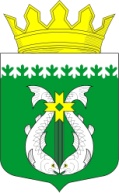 №п/пНаименование имуществаАдрес местонахождения имуществаИндивидуализирующие характеристики имуществаСпособ приватизации1.Автобус  для перевозки детей Республика Карелия, Суоярвский район, п. Поросозеро, ул. Комсомольская, д. 9Марка, модель – ПАЗ-32053-70,  идентификационный номер (VIN) X1М3205СХ90002121, категория – D, год выпуска 2009, цвет – желтый, тип двигателя - бензиновый, экологический класс – третий, паспорт транспортного средства52 МТ 971098, государственный регистрационный знак АС 519 10Аукцион, открытый по составу участников с открытой формой подачи предложения 2.Автобус  для перевозки детей Республика Карелия, Суоярвский район, п. Ляппясюрья, ул. Строительная, д.23Марка, модель – ПАЗ-32053-70,  идентификационный номер (VIN) X1М3205СХ90002130, категория – D, год выпуска 2009, цвет – желтый, тип двигателя - бензиновый, экологический класс – третий, паспорт транспортного средства52 МТ 971100, государственный регистрационный знак М 421 АЕ 10Аукцион, открытый по составу участников с открытой формой подачи предложения 